Enlightenment Thinkers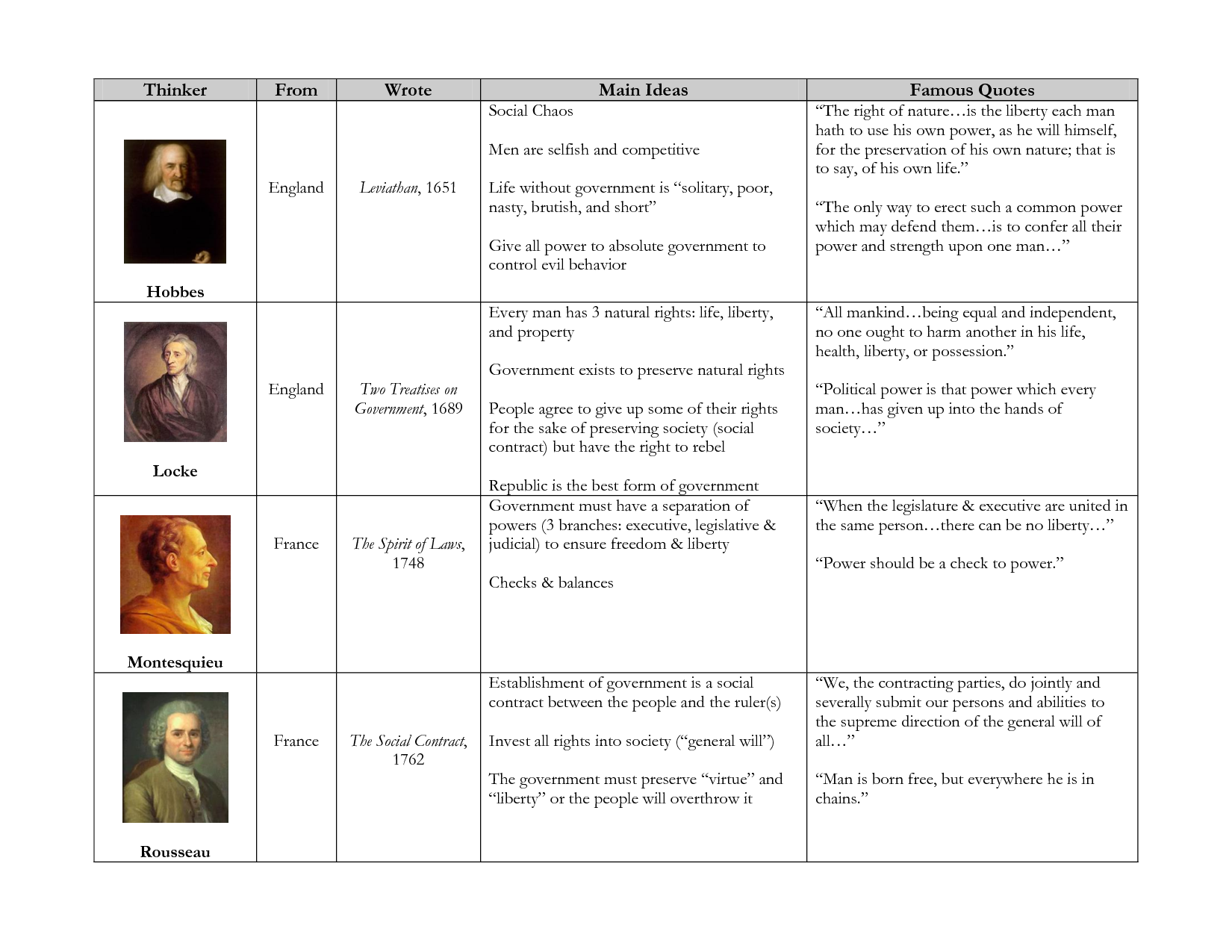 